Get the Skinny on LEAN ManufacturingMotivation / Engineering ConnectionPrior to college, most students do not know what is means to be an engineer.  Even for those who plan to major in engineering, most typically think in terms of well-known branches of engineering:  mechanical, electrical, civil, chemical, biomedical, aeronautical, and possibly computer or materials science.  Newer specialties have evolved such as:Environmental EngineeringFood, Agricultural, and Biological EngineeringIndustrial Systems EngineeringBy the very nature of their names, students can gain a sense of understanding of the first two.  However, the third one probably stumps them or is not immediately appealing due to the lack of understanding.Industrial and systems engineering is an interdisciplinary field of engineering and management to solve complex problems that oversee a manufacturing process.  The job goes beyond the assembly line but delves into the parts suppliers, the distribution of a product, the employees, the processes, the machines, and even the way a facility is designed.  An Industrial Systems Engineer studies, and looks to improve upon, work measurement, methods and operations, ergonomics, and inventory.Engineers tackle work measurement usually via a time study to determine the capacity of a facility in terms of realistic works orders, delivery dates, and costs.  Not only does a facility use this knowledge to determine its work force but also to propose alternative methods or to identify the possibility of underperforming employees.  They consider things like repetitive versus non-repetitive tasks and what that means for an employee in terms of productivity and mandatory breaks.Industrial and systems engineers also take a broader look and perform an operational analysis looking for possible work simplification and ways to make continuous improvements.  This analysis looks at tooling and machinery, individual workstations, the overall plant layout, and the workplace environments in general through ergonomics.  Ergonomics encompasses both the safety and comfort of the employee as well as the consumer.  Industrial Systems Engineers also maintain the proper balance of stock to optimize a company’s material handling process.Although the following activity is primarily concerned with LEAN Manufacturing, a mini-lesson on three common manufacturing buzzwords is in order:  Kaizen, Six Sigma, and LEAN Manufacturing.  Some companies use all three depending on the situation.Kaizen is a broad approach to running a company developed by Japanese theorist, Masaaki Imai.  It is often described as a business culture, philosophy, or a mindset.  It is not a specific tool but a way of operations that rewards ingenuity while practicing to minimize/eliminate waste (muda), find and reduce variation or inconsistency (mura), and identify strain on employees and unnecessary burden on equipment (muri).  All employees are trained to operate with a Kaizen state of mind.Six Sigma was developed by Motorola and focuses specifically on a company’s final product(s).  Six Sigma is a tool or set of statistical analysis techniques that are used to minimize defects per opportunity.  Instead of an overall mindset like Kaizen, Six Sigma is more like an end goal to minimize variation to strive for near perfection.LEAN Manufacturing was derived from the Toyota Management System and focuses on a process or a set of processes with a goal of reducing waste and increasing speed and efficiency.  LEAN is a management process in which manufacturing efficiency and product quality are equally important.  A LEAN facility checks to ensure that each step of a process adds value to efficiency and/or quality.  In a LEAN facility, all employees have a voice and each person is valued for their contributions, large or small.The Math Behind Six SigmaHave you ever asked a teacher if a grade would be curved?  In your mind, you probably think of it as free or extra credit points being added.  But do you know what it really means?  Many data sets create a bell curve in which 68% of the data falls within plus or minus one standard deviation from the average, 95% of the data falls within two standard deviations, and 99% falls within three standard deviations.  When a teacher curves a test grade, that teacher fits the data into a bell curve.  This means students who scored at the top of the class, could potentially lose points or receive a letter grade that is lower than what they equate their numeric grade to be.  It’s easier to understand the bell curve and standard deviation using some data.Suppose you surveyed students in your school about the tail length of their pet cats and collected 100 samples.The average tail length from our sample is 23.97 cm, or 24 cm (rounded to nearest cm) which is calculated as follows:The standard deviation is calculated as follows:   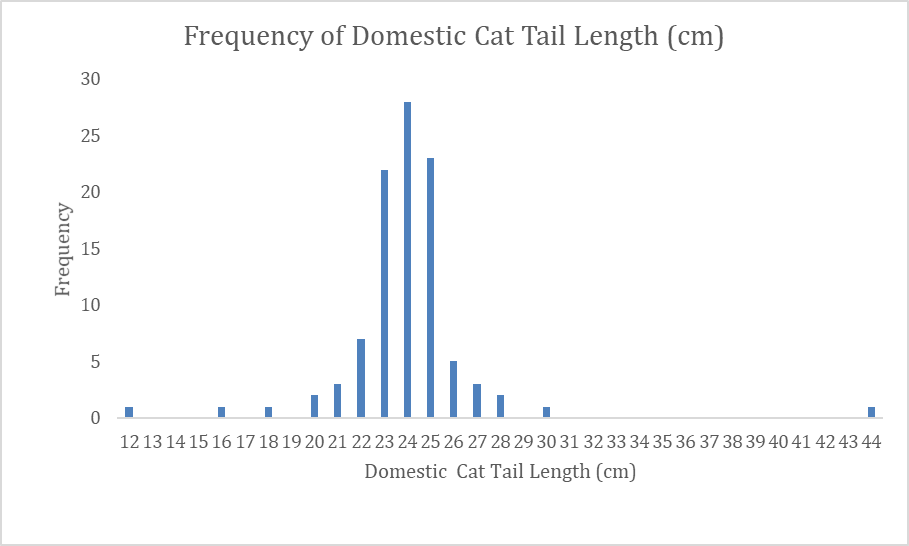 Where , , and 
So what does this mean? Standard deviation is a measure of spread from the average.  If the standard deviation is low, it means the value is close to the average; if the standard deviation is high, it means the data is dispersed over a wide range of values. Note:  standard deviation can only be used when the overall data resembles a bell curve.  In other words, in a normal distribution, 68% of the data is generally within ±1σ, 95% within ±2σ, and 99% within ±3σ.  If a data point falls within a few standard deviations, one can determine that it is standard or typical.  If a data point falls outside of a few standard deviations, one can also conclude that it is unusual or atypical.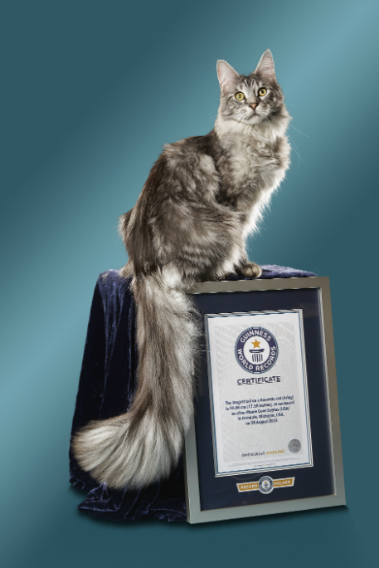 Looking at the histogram and standard deviation markings, you should conclude that a 12 cm cat tail is unusual and a 44 cm cat tail is highly unlikely.  According to the 2017 Guinness Book of World Records, the longest recorded cat tail belongs to Cygnus Regulus Powers, a silver Maine Coon cat with a tail length of 44.66 cm!Practice the MathAt your teacher’s direction, you will have one minute to list as many dog breeds as you can.  Afterwards, your teacher will list the totals on the board.  After all of the data is collected and organized on the board, create a frequency histogram, calculate the mean and standard deviation and then determine how many standard deviations away from the average your own total is.  Is anyone outside three sigmas?  Why someone may be far below or far above the average in this activity?Activity Pre-Assessment QuestionsPicture a job you are familiar with (either your own or the job of someone you know well):Name an action that adds value to a process.Name an action that does not add any value and may be considered wasteful.Name a step in a process that a customer may consider wasteful but is necessary for a business.LEAN ActivitySupplies:Extra-large plastic Easter eggsFace stickers (eyes, nose, mouth, ears, glasses, mustaches)In your group, divide yourselves into jobs:  line supervisor, supplies handler, assemblers (as many as needed), quality control inspector, and warehouse associate.  (You can add, subtract, and combine positions as needed.)For each system production one (four products), record the time from start to finish, the number of opportunities, and the ratio of defects per total opportunities.  Finally, determine any wasteful steps or problems with the process and suggest improvements.NOTE:  All left/right designations are from the assembler’s point of view.  Do NOT use the large face/body sticker.  Instead, use a plastic egg of the designated color for each product.What is an opportunity?  The egg and each sticker procured is an opportunity and the placement of each sticker is another opportunity.  Example:  Seven stickers and one egg procured, and seven stickers placed results in 15 opportunities.System 1System 1 Rules:You have three minutes to assign jobs to positions and determine your system.The line supervisor cannot touch any materials except the final product.Only the supplies handler can obtain materials for the assemblers.Record the time it takes assemble your line’s four products.Only the warehouse associate can move the product to inventory.  All products must be accompanied by the quality control checklist.System 1Time:Number of opportunities: Number of defects:

Ratio of defections to total opportunities:
Wasteful steps and suggestions for improvement:



System 2In System 2, the materials handler has an image to assist with procuring the necessary supplies.  You should see an improvement in this system which you will discuss at the end.  There is a catch:  switch product lines!System 2Time:Number of opportunities: Number of defects:

Ratio of defections to total opportunities:
Wasteful steps and suggestions for improvement:





System 3You will not assemble any products in this system but rather describe what the ideal process would look like.Post-Activity Assessment Write-UpSummarize a process at your work or interview a family member about a process at their work.  Write a paragraph about how you think the process could be improved or how they can eliminate waste.  Be sure to include an introductory paragraph about the type of company (no names necessary) as well as the specific process you are critiquing.Group 1Group 2Group 3Group 4Length (cm)Frequency121161181202213227232224282523265273282301441GroupProduct 1Product 2Product 3Product 41Octopus:Purple eggRound eyesOval mouthStar noseOne bubble top of eggLeft hook armMustacheOctopus:Yellow eggRed eyesSmile mouthOne star above left eyeTwo bubbles right side of mouthPirate hatUnicorn:Pink eggBlue eyesLipstick mouthRainbow unicornCrownThree hearts on right cheekPink hairUnicorn:Blue eggPink eyesPlain unicornWhite tooth smileRainbow on foreheadRainbow hairWand2Tiger:Yellow eggGreen eyesWhite mouthGreen tieLong bone across foreheadLarge blue star in middle of boneTiger:Blue eggPink eyesPink oval mouthBlack hatScars on left cheekRAWR sign right side of mouthElephant:Pink eggGreen eyesClosed mouth sticking out tongueHair bowPeanut on tongueShort trunkElephant:Purple eggBlue eyesTrunk with branchBlack hatGritted teeth mouthYellow star centered in each ear3Shark:Blue eggGreen eyesCaptain’s hatRed smiling mouthTwo small fish in mouthThree bubbles to the right of mouthShark:Pink eggBlue eyesWhite mouthSeaweed under mouthPurple star on right cheekThree bubble to left of mouthMonkey:Yellow eggGreen eyesBanana hatNose with round nostrilsMouth with tongue sticking outBanana bubbleMustacheMonkey:Purple eggBlue eyesRed bow in hairNose with narrow nostrilsOpen mouthYellow star in the middle of each ear4Clownfish:Yellow eggBlue eyesCircular black mouthSnorkle with bubblesPurple shell on left sidePink shell on right sidePink star for noseClownfish:Blue eggGogglesSmiling mouthOrange hatBlue fish facing left on left sideBlue fish facing right on right sideThree bubbles coming out of the right side of mouthLion:Purple eggGolden eyesMouth without tongueGreen bandanaWhiskers on both sidesOne flower on each earLion:Pink eggBlue eyesMouth with tongue sticking out (no epiglottis)Safari hatOne heart as each earScar on left cheek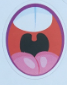 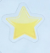 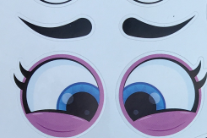 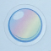 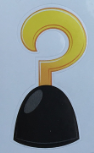 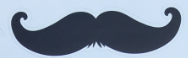 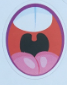 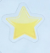 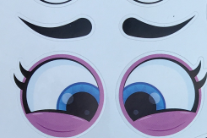 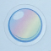 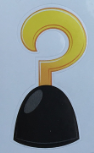 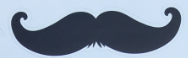 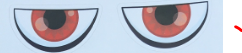 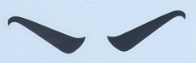 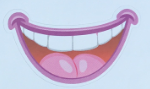 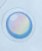 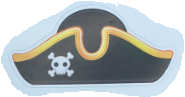 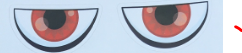 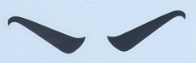 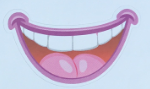 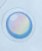 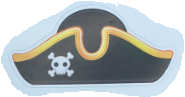 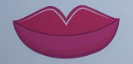 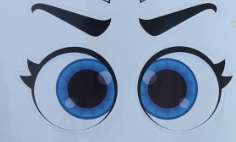 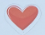 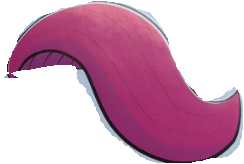 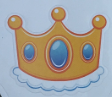 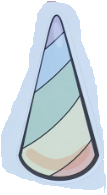 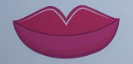 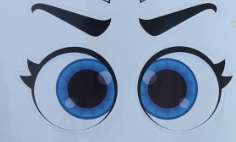 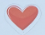 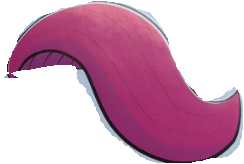 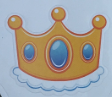 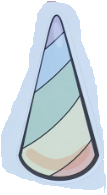 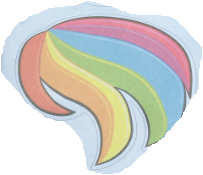 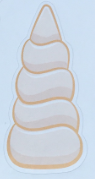 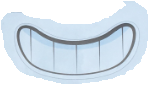 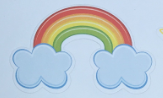 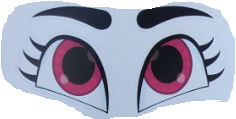 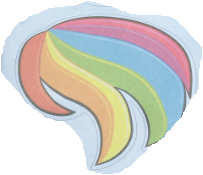 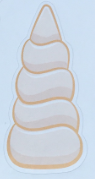 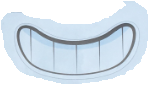 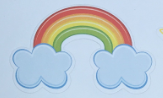 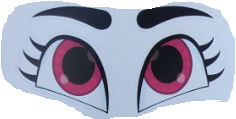 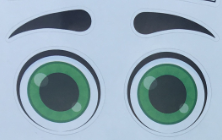 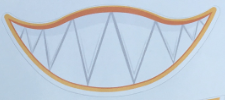 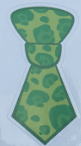 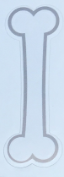 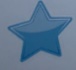 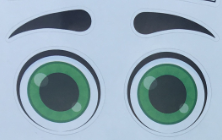 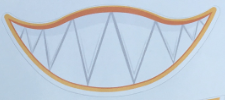 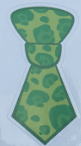 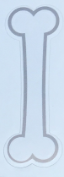 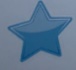 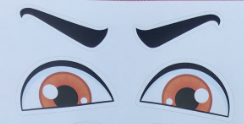 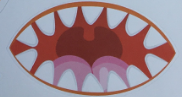 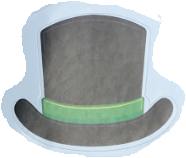 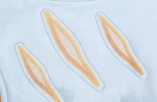 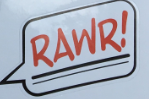 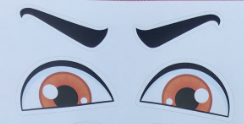 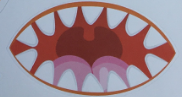 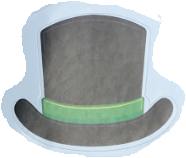 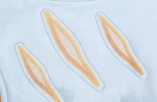 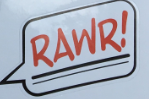 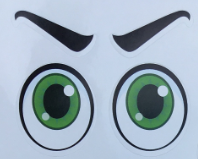 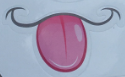 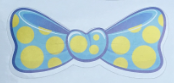 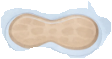 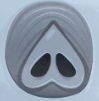 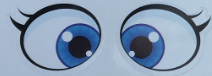 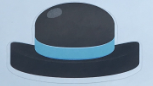 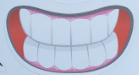 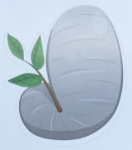 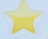 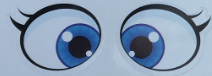 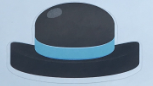 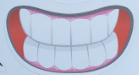 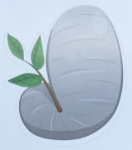 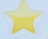 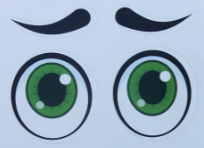 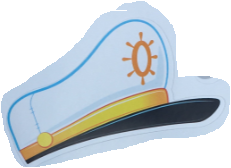 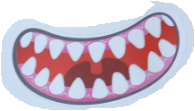 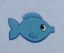 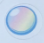 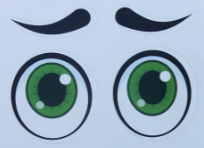 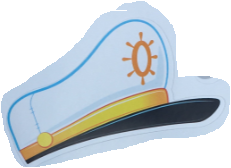 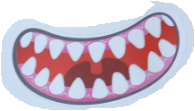 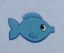 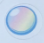 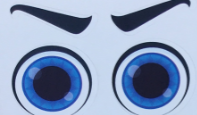 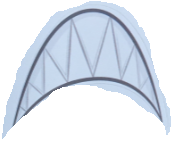 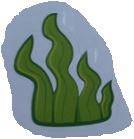 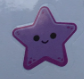 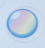 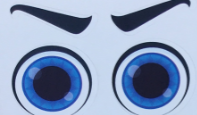 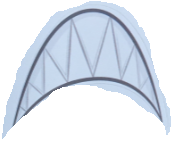 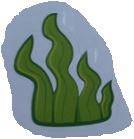 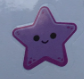 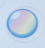 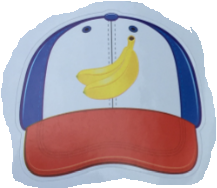 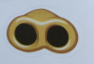 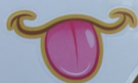 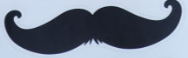 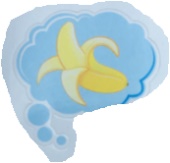 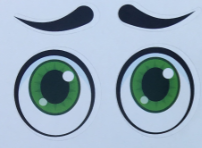 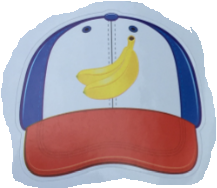 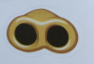 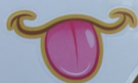 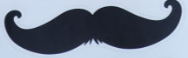 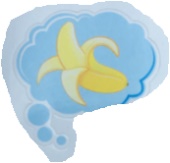 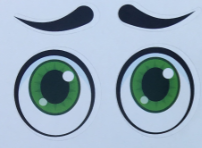 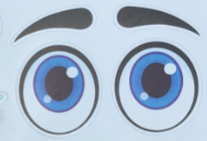 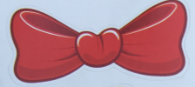 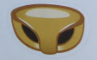 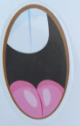 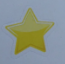 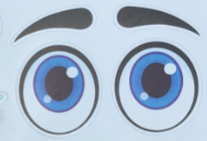 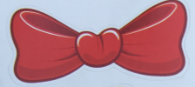 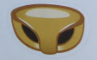 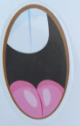 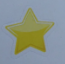 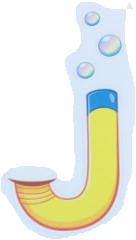 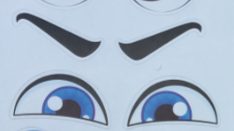 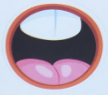 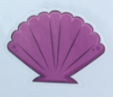 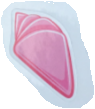 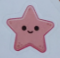 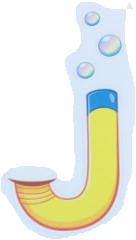 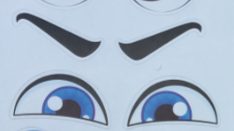 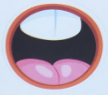 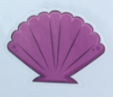 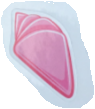 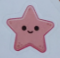 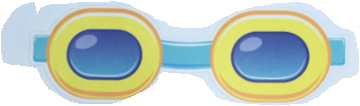 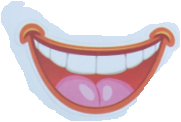 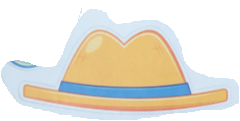 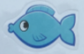 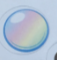 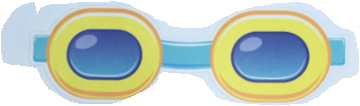 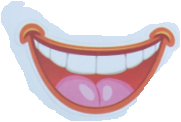 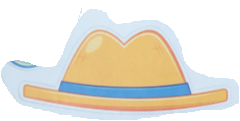 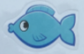 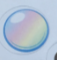 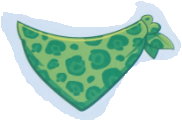 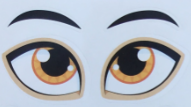 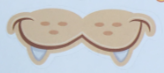 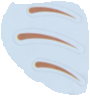 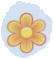 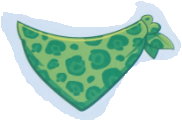 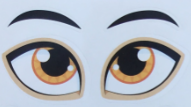 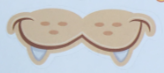 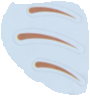 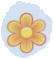 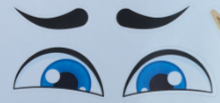 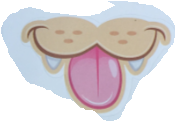 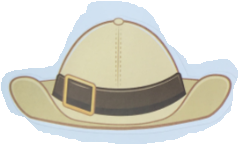 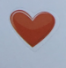 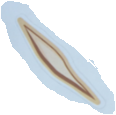 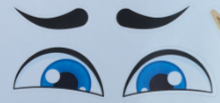 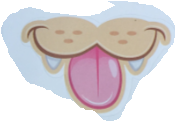 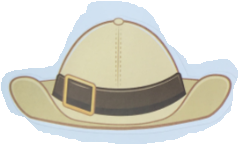 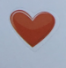 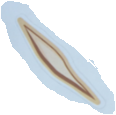 
Group 1 / Product 1OctopusPurple eggRound eyesOval mouthStar noseOne bubble top of eggLeft hook armMustacheGroup 1 / Product 2OctopusYellow eggRed eyesSmile mouthOne star above left eyeTwo bubbles right side of mouthPirate hatGroup 1 / Product 3UnicornPink eggBlue eyesLipstick mouthRainbow unicornCrownThree hearts on right cheekPink hairGroup 1 / Product 4UnicornBlue eggPink eyesPlain unicornWhite tooth smileRainbow on foreheadRainbow hairWandGroup 2 / Product 1TigerYellow eggGreen eyesWhite mouthGreen tieLong bone across foreheadLarge blue star in middle of boneGroup 2 / Product 2TigerBlue eggPink eyesPink oval mouthBlack hatScars on left cheekRAWR sign right side of mouthGroup 2 / Product 3ElephantPink eggGreen eyesClosed mouth sticking out tongueHair bowPeanut on tongueShort trunkGroup 2 / Product 4ElephantPurple eggBlue eyesTrunk with branchBlack hatGritted teeth mouthYellow star centered in each earGroup 3 / Product 1SharkBlue eggGreen eyesCaptain’s hatRed smiling mouthTwo small fish in mouthThree bubbles to the right of mouthGroup 3 / Product 2SharkPink eggBlue eyesWhite mouthSeaweed under mouthPurple star on right cheekThree bubble to left of mouthGroup 3 / Product 3MonkeyYellow eggGreen eyesBanana hatNose with round nostrilsMouth with tongue sticking outBanana bubbleMustacheGroup 3 / Product 4MonkeyPurple eggBlue eyesRed bow in hairNose with narrow nostrilsOpen mouthYellow star in the middle of each earGroup 4 / Product 1ClownfishYellow eggBlue eyesCircular black mouthSnorkle with bubblesPurple shell on left sidePink shell on right sidePink star for noseGroup 4 / Product 2ClownfishBlue eggGogglesSmiling mouthOrange hatBlue fish facing left on left sideBlue fish facing right on right sideThree bubbles coming out of the right side of mouthGroup 4 / Product 3LionPurple eggGolden eyesMouth without tongueGreen bandanaWhiskers on both sidesOne flower on each earGroup 4 / Product 4LionPink eggBlue eyesMouth with tongue sticking out (no epiglottis)Safari hatOne heart as each earScar on left cheek
Group 1 / Product 1OctopusQuality Control Checklist  Purple egg  Round eyes  Oval mouth  Star nose  One bubble top of egg  Left hook arm  MustacheGroup 1 / Product 2OctopusQuality Control Checklist  Yellow egg  Red eyes  Smile mouth  One star above left eye  Two bubbles right side of mouth  Pirate hatGroup 1 / Product 3UnicornQuality Control Checklist  Pink egg  Blue eyes  Lipstick mouth  Rainbow unicorn  Crown  Three hearts on right cheek  Pink hairGroup 1 / Product 4UnicornQuality Control Checklist  Blue egg  Pink eyes  Plain unicorn  White tooth smile  Rainbow on forehead  Rainbow hair  WandGroup 2 / Product 1TigerQuality Control Checklist  Yellow egg  Green eyes  White mouth  Green tie  Long bone across forehead  Large blue star in middle of boneGroup 2 / Product 2TigerQuality Control Checklist  Blue egg  Pink eyes  Pink oval mouth  Black hat  Scars on left cheek  RAWR sign right side of mouthGroup 2 / Product 3ElephantQuality Control Checklist  Pink egg  Green eyes  Closed mouth sticking out tongue  Hair bow  Peanut on tongue  Short trunkGroup 2 / Product 4ElephantQuality Control Checklist  Purple egg  Blue eyes  Trunk with branch  Black hat  Gritted teeth mouth  Yellow star centered in each earGroup 3 / Product 1SharkQuality Control Checklist  Blue egg  Green eyes  Captain’s hat  Red smiling mouth  Two small fish in mouth  Three bubbles to the right of mouthGroup 3 / Product 2SharkQuality Control Checklist  Pink egg  Blue eyes  White mouth  Seaweed under mouth  Purple star on right cheek  Three bubble to left of mouthGroup 3 / Product 3MonkeyQuality Control Checklist  Yellow egg  Green eyes  Banana hat  Nose with round nostrils  Mouth with tongue sticking out  Banana bubble  MustacheGroup 3 / Product 4MonkeyQuality Control Checklist  Purple egg  Blue eyes  Red bow in hair  Nose with narrow nostrils  Open mouth  Yellow star in the middle of each earGroup 4 / Product 1ClownfishQuality Control Checklist  Yellow egg  Blue eyes  Circular black mouth  Snorkle with bubbles  Purple shell on left side  Pink shell on right side  Pink star for noseGroup 4 / Product 2ClownfishQuality Control Checklist  Blue egg  Goggles  Smiling mouth  Orange hat  Blue fish facing left on left side  Blue fish facing right on right side  Three bubbles coming out of the right side of mouthGroup 4 / Product 3LionQuality Control Checklist  Purple egg  Golden eyes  Mouth without tongue  Green bandana  Whiskers on both sides  One flower on each earGroup 4 / Product 4LionQuality Control Checklist  Pink egg  Blue eyes  Mouth with tongue sticking out (no epiglottis)  Safari hat  One heart as each ear  Scar on left cheek